   Figure 1 – Initial clinical aspect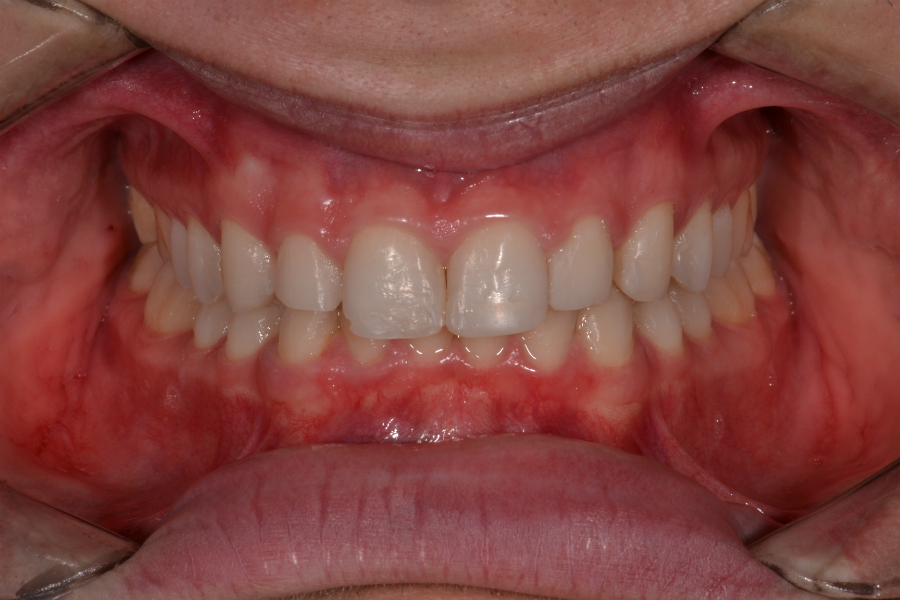 